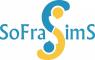 SCENARIO DE SIMULATION IMMERSIVETitre précis du ScénarioSCENARIO DE SIMULATION IMMERSIVETitre précis du ScénarioSCENARIO DE SIMULATION IMMERSIVETitre précis du ScénarioSCENARIO DE SIMULATION IMMERSIVETitre précis du ScénarioSCENARIO DE SIMULATION IMMERSIVETitre précis du ScénarioSCENARIO DE SIMULATION IMMERSIVETitre précis du ScénarioOn entend par simulation immersive une simulation où les apprenants sont en immersion dans un environnement proche du réel avec des interactions entre eux, avec le patient (simulateur corps entier de patient principalement ou acteur patient, ou sans patient), avec l’environnement, ou encore avec d’autres participants à la session de simulation (acteur(s)). On entend par simulation immersive une simulation où les apprenants sont en immersion dans un environnement proche du réel avec des interactions entre eux, avec le patient (simulateur corps entier de patient principalement ou acteur patient, ou sans patient), avec l’environnement, ou encore avec d’autres participants à la session de simulation (acteur(s)). On entend par simulation immersive une simulation où les apprenants sont en immersion dans un environnement proche du réel avec des interactions entre eux, avec le patient (simulateur corps entier de patient principalement ou acteur patient, ou sans patient), avec l’environnement, ou encore avec d’autres participants à la session de simulation (acteur(s)). On entend par simulation immersive une simulation où les apprenants sont en immersion dans un environnement proche du réel avec des interactions entre eux, avec le patient (simulateur corps entier de patient principalement ou acteur patient, ou sans patient), avec l’environnement, ou encore avec d’autres participants à la session de simulation (acteur(s)). On entend par simulation immersive une simulation où les apprenants sont en immersion dans un environnement proche du réel avec des interactions entre eux, avec le patient (simulateur corps entier de patient principalement ou acteur patient, ou sans patient), avec l’environnement, ou encore avec d’autres participants à la session de simulation (acteur(s)). On entend par simulation immersive une simulation où les apprenants sont en immersion dans un environnement proche du réel avec des interactions entre eux, avec le patient (simulateur corps entier de patient principalement ou acteur patient, ou sans patient), avec l’environnement, ou encore avec d’autres participants à la session de simulation (acteur(s)). CONTEXTE DU SCENARIOCONTEXTE DU SCENARIOCONTEXTE DU SCENARIOCONTEXTE DU SCENARIOCONTEXTE DU SCENARIOCONTEXTE DU SCENARIOCentre de simulationNom du centre de simulationNom du centre de simulationNom du centre de simulationNom du centre de simulationNom du centre de simulationRédacteur(s)Personne(s) ayant rédigé le scénario Personne(s) ayant rédigé le scénario Personne(s) ayant rédigé le scénario Personne(s) ayant rédigé le scénario Personne(s) ayant rédigé le scénario Mail contactMail d’une personne contact pour le scénarioMail d’une personne contact pour le scénarioMail d’une personne contact pour le scénarioMail d’une personne contact pour le scénarioMail d’une personne contact pour le scénarioDate de révisionDate de dernière révision du scénarioDate de dernière révision du scénarioDate de dernière révision du scénarioDate de dernière révision du scénarioDate de dernière révision du scénarioEquipe pédagogique (préciser si formée à la simulation)Combien de techniciens, facilitateurs, instructeurs, voix du simulateur...Combien de techniciens, facilitateurs, instructeurs, voix du simulateur...Combien de techniciens, facilitateurs, instructeurs, voix du simulateur...Combien de techniciens, facilitateurs, instructeurs, voix du simulateur...Combien de techniciens, facilitateurs, instructeurs, voix du simulateur...Court résumé du scénario pour les FORMATEURSDescription du scénario à l’attention de l’équipe pédagogique Description du scénario à l’attention de l’équipe pédagogique Description du scénario à l’attention de l’équipe pédagogique Description du scénario à l’attention de l’équipe pédagogique Description du scénario à l’attention de l’équipe pédagogique Apprenants ciblesNombreFonctions (tenues professionnelles)Fonctions (tenues professionnelles)Fonctions (tenues professionnelles)Expérience professionnelle antérieure requise en rapport avec la simulationApprenants ciblesLien éventuel avec un programme de formation Où s’intègre le scénario dans le programme de formation des apprenants ? Formation interprofessionnelle, formation initiale avec niveau du curriculum, monoprofessionnelle…Où s’intègre le scénario dans le programme de formation des apprenants ? Formation interprofessionnelle, formation initiale avec niveau du curriculum, monoprofessionnelle…Où s’intègre le scénario dans le programme de formation des apprenants ? Formation interprofessionnelle, formation initiale avec niveau du curriculum, monoprofessionnelle…Où s’intègre le scénario dans le programme de formation des apprenants ? Formation interprofessionnelle, formation initiale avec niveau du curriculum, monoprofessionnelle…Où s’intègre le scénario dans le programme de formation des apprenants ? Formation interprofessionnelle, formation initiale avec niveau du curriculum, monoprofessionnelle…OBJECTIFS DE FORMATIONOBJECTIFS DE FORMATIONOBJECTIFS DE FORMATIONOBJECTIFS DE FORMATIONOBJECTIFS DE FORMATIONOBJECTIFS DE FORMATIONBesoins pédagogiques et spécifiques des apprenants Besoins pédagogiques et spécifiques des apprenants Besoins pédagogiques et spécifiques des apprenants Besoins pédagogiques et spécifiques des apprenants Besoins pédagogiques et spécifiques des apprenants Besoins pédagogiques et spécifiques des apprenants Préciser la méthode et les résultats de l’analyse des besoins ayant conduit à ce scénario : « qu’est-ce qui justifie ce scénario ? »Préciser la méthode et les résultats de l’analyse des besoins ayant conduit à ce scénario : « qu’est-ce qui justifie ce scénario ? »Préciser la méthode et les résultats de l’analyse des besoins ayant conduit à ce scénario : « qu’est-ce qui justifie ce scénario ? »Préciser la méthode et les résultats de l’analyse des besoins ayant conduit à ce scénario : « qu’est-ce qui justifie ce scénario ? »Préciser la méthode et les résultats de l’analyse des besoins ayant conduit à ce scénario : « qu’est-ce qui justifie ce scénario ? »Préciser la méthode et les résultats de l’analyse des besoins ayant conduit à ce scénario : « qu’est-ce qui justifie ce scénario ? »Objectifs pédagogiques (3 à 5 max, au total)Objectifs pédagogiques (3 à 5 max, au total)Objectifs pédagogiques (3 à 5 max, au total)Objectifs pédagogiques (3 à 5 max, au total)Objectifs pédagogiques (3 à 5 max, au total)Objectifs pédagogiques (3 à 5 max, au total)Compétences techniquesCompétences techniquesCompétences techniquesCompétences non techniques Compétences non techniques Compétences non techniques Expertise de soins à cibler en fonction des apprenantsEtre capable de …Expertise de soins à cibler en fonction des apprenantsEtre capable de …Expertise de soins à cibler en fonction des apprenantsEtre capable de …Facteurs humains à cibler en fonction des apprenants        Etre capable de….Facteurs humains à cibler en fonction des apprenants        Etre capable de….Facteurs humains à cibler en fonction des apprenants        Etre capable de….Objectifs pédagogiques émergents éventuelsObjectifs pédagogiques émergents éventuelsObjectifs pédagogiques émergents éventuelsObjectifs pédagogiques émergents éventuelsObjectifs pédagogiques émergents éventuelsObjectifs pédagogiques émergents éventuelsPréciser ici les objectifs émergents potentiels qui pourront être débriefés le cas échéant (permet de préparer le débriefing)Préciser ici les objectifs émergents potentiels qui pourront être débriefés le cas échéant (permet de préparer le débriefing)Préciser ici les objectifs émergents potentiels qui pourront être débriefés le cas échéant (permet de préparer le débriefing)Préciser ici les objectifs émergents potentiels qui pourront être débriefés le cas échéant (permet de préparer le débriefing)Préciser ici les objectifs émergents potentiels qui pourront être débriefés le cas échéant (permet de préparer le débriefing)Préciser ici les objectifs émergents potentiels qui pourront être débriefés le cas échéant (permet de préparer le débriefing)PREPARATION DU SCENARIOPREPARATION DU SCENARIOPREPARATION DU SCENARIOPREPARATION DU SCENARIOPREPARATION DU SCENARIOPREPARATION DU SCENARIODocuments associés au scénario à fournir pendant la session si besoin Lettre, dossier, bio, ECG, imagerie…Lettre, dossier, bio, ECG, imagerie…Lettre, dossier, bio, ECG, imagerie…Lettre, dossier, bio, ECG, imagerie…Lettre, dossier, bio, ECG, imagerie…Documents pédagogiques à donner aux apprenants en pré et/ou post sessionAide cognitive élaborée par l’équipe pédagogique ou existante dans la littérature Aide cognitive élaborée par l’équipe pédagogique ou existante dans la littérature Aide cognitive élaborée par l’équipe pédagogique ou existante dans la littérature Aide cognitive élaborée par l’équipe pédagogique ou existante dans la littérature Aide cognitive élaborée par l’équipe pédagogique ou existante dans la littérature Références bibliographiques ou recommandations relatives au scénarioPréciser ici, si existantes, les références bibliographiques sur lesquelles s’appuie le scénarioPréciser ici, si existantes, les références bibliographiques sur lesquelles s’appuie le scénarioPréciser ici, si existantes, les références bibliographiques sur lesquelles s’appuie le scénarioPréciser ici, si existantes, les références bibliographiques sur lesquelles s’appuie le scénarioPréciser ici, si existantes, les références bibliographiques sur lesquelles s’appuie le scénarioInformations spécifiques pour les intervenants supplémentaires pendant la session de simulation Rôles des intervenants (facilitateurs, stresseurs…acteurs), phrases spécifiques, attitude...Rôles des intervenants (facilitateurs, stresseurs…acteurs), phrases spécifiques, attitude...Rôles des intervenants (facilitateurs, stresseurs…acteurs), phrases spécifiques, attitude...Rôles des intervenants (facilitateurs, stresseurs…acteurs), phrases spécifiques, attitude...Rôles des intervenants (facilitateurs, stresseurs…acteurs), phrases spécifiques, attitude...Choix de l’environnement de simulation  In situ, salle d’urgence, chambre d’hospitalisation, de réanimation…In situ, salle d’urgence, chambre d’hospitalisation, de réanimation…In situ, salle d’urgence, chambre d’hospitalisation, de réanimation…In situ, salle d’urgence, chambre d’hospitalisation, de réanimation…In situ, salle d’urgence, chambre d’hospitalisation, de réanimation…Description de l’équipement nécessaire en salle de simulation avec réalisme adapté au niveau d’expertise Matériel : description du simulateur (et acteurs/facilitateurs…) avec grimage éventuel et consommablesMatériel : description du simulateur (et acteurs/facilitateurs…) avec grimage éventuel et consommablesMatériel : description du simulateur (et acteurs/facilitateurs…) avec grimage éventuel et consommablesMatériel : description du simulateur (et acteurs/facilitateurs…) avec grimage éventuel et consommablesMatériel : description du simulateur (et acteurs/facilitateurs…) avec grimage éventuel et consommablesPréparation du prébriefing de début de séanceModalités d’invitation, prébriefing adapté à l’expérience en simulation des apprenants et informations sur la formation, informations spécifiques à la formation dans laquelle s’intègre le scénario (exemple : mort en simulation…), référence checklist prébriefing… (permet de bien préparer les apprenants et de limiter les débriefings difficiles)Modalités d’invitation, prébriefing adapté à l’expérience en simulation des apprenants et informations sur la formation, informations spécifiques à la formation dans laquelle s’intègre le scénario (exemple : mort en simulation…), référence checklist prébriefing… (permet de bien préparer les apprenants et de limiter les débriefings difficiles)Modalités d’invitation, prébriefing adapté à l’expérience en simulation des apprenants et informations sur la formation, informations spécifiques à la formation dans laquelle s’intègre le scénario (exemple : mort en simulation…), référence checklist prébriefing… (permet de bien préparer les apprenants et de limiter les débriefings difficiles)Modalités d’invitation, prébriefing adapté à l’expérience en simulation des apprenants et informations sur la formation, informations spécifiques à la formation dans laquelle s’intègre le scénario (exemple : mort en simulation…), référence checklist prébriefing… (permet de bien préparer les apprenants et de limiter les débriefings difficiles)Modalités d’invitation, prébriefing adapté à l’expérience en simulation des apprenants et informations sur la formation, informations spécifiques à la formation dans laquelle s’intègre le scénario (exemple : mort en simulation…), référence checklist prébriefing… (permet de bien préparer les apprenants et de limiter les débriefings difficiles)DEROULE DE LA SIMULATIONDEROULE DE LA SIMULATIONDEROULE DE LA SIMULATIONDEROULE DE LA SIMULATIONDEROULE DE LA SIMULATIONDEROULE DE LA SIMULATIONBriefing synthétique des apprenants Individualisé ou collectifPrésentation du cas ciblé sur les détails pertinents : histoire médicale et chirurgicale, habitus, médicaments, paramètres morphologiques, etc.Individualisé ou collectifPrésentation du cas ciblé sur les détails pertinents : histoire médicale et chirurgicale, habitus, médicaments, paramètres morphologiques, etc.Individualisé ou collectifPrésentation du cas ciblé sur les détails pertinents : histoire médicale et chirurgicale, habitus, médicaments, paramètres morphologiques, etc.Individualisé ou collectifPrésentation du cas ciblé sur les détails pertinents : histoire médicale et chirurgicale, habitus, médicaments, paramètres morphologiques, etc.Individualisé ou collectifPrésentation du cas ciblé sur les détails pertinents : histoire médicale et chirurgicale, habitus, médicaments, paramètres morphologiques, etc.Durée de la simulationIl s’agit ici de donner une durée approximative de la session de simulation notamment pour tenir le programme de la journée le cas échéantIl s’agit ici de donner une durée approximative de la session de simulation notamment pour tenir le programme de la journée le cas échéantIl s’agit ici de donner une durée approximative de la session de simulation notamment pour tenir le programme de la journée le cas échéantIl s’agit ici de donner une durée approximative de la session de simulation notamment pour tenir le programme de la journée le cas échéantIl s’agit ici de donner une durée approximative de la session de simulation notamment pour tenir le programme de la journée le cas échéantLa section qui suit vous permettra d’identifier tous les comportements que vous souhaitez observer chez vos apprenants en lien avec les objectifs du scénario. Ainsi il est nécessaire d’identifier tous les éléments déclencheurs de ces comportements et d’anticiper leurs conséquences sur l’évolution de la situation. Insérez ou supprimez autant de lignes que nécessaire en fonction de vos objectifsLa section qui suit vous permettra d’identifier tous les comportements que vous souhaitez observer chez vos apprenants en lien avec les objectifs du scénario. Ainsi il est nécessaire d’identifier tous les éléments déclencheurs de ces comportements et d’anticiper leurs conséquences sur l’évolution de la situation. Insérez ou supprimez autant de lignes que nécessaire en fonction de vos objectifsLa section qui suit vous permettra d’identifier tous les comportements que vous souhaitez observer chez vos apprenants en lien avec les objectifs du scénario. Ainsi il est nécessaire d’identifier tous les éléments déclencheurs de ces comportements et d’anticiper leurs conséquences sur l’évolution de la situation. Insérez ou supprimez autant de lignes que nécessaire en fonction de vos objectifsLa section qui suit vous permettra d’identifier tous les comportements que vous souhaitez observer chez vos apprenants en lien avec les objectifs du scénario. Ainsi il est nécessaire d’identifier tous les éléments déclencheurs de ces comportements et d’anticiper leurs conséquences sur l’évolution de la situation. Insérez ou supprimez autant de lignes que nécessaire en fonction de vos objectifsLa section qui suit vous permettra d’identifier tous les comportements que vous souhaitez observer chez vos apprenants en lien avec les objectifs du scénario. Ainsi il est nécessaire d’identifier tous les éléments déclencheurs de ces comportements et d’anticiper leurs conséquences sur l’évolution de la situation. Insérez ou supprimez autant de lignes que nécessaire en fonction de vos objectifsLa section qui suit vous permettra d’identifier tous les comportements que vous souhaitez observer chez vos apprenants en lien avec les objectifs du scénario. Ainsi il est nécessaire d’identifier tous les éléments déclencheurs de ces comportements et d’anticiper leurs conséquences sur l’évolution de la situation. Insérez ou supprimez autant de lignes que nécessaire en fonction de vos objectifsEtat / Durée (D) /Elément Déclencheur (ED)Comportement observable des apprenantsComportement observable des apprenantsComportement observable des apprenantsConséquences sur la situation (patient, environnement, entrée/sortie acteur…)Conséquences sur la situation (patient, environnement, entrée/sortie acteur…)Phase préparatoire des apprenants(« sas d’immersion »)Temps de concentration dédié aux apprenants avant de démarrer la simulation, de préférence en dehors de la salle de simulation et au calmeTemps de concentration dédié aux apprenants avant de démarrer la simulation, de préférence en dehors de la salle de simulation et au calmeTemps de concentration dédié aux apprenants avant de démarrer la simulation, de préférence en dehors de la salle de simulation et au calmeTemps de concentration dédié aux apprenants avant de démarrer la simulation, de préférence en dehors de la salle de simulation et au calmeTemps de concentration dédié aux apprenants avant de démarrer la simulation, de préférence en dehors de la salle de simulation et au calmeEtat clinique de base du simulateur (paramètres hémodynamiques, phrase de départ, posture…)Etat clinique de base du simulateur (paramètres hémodynamiques, phrase de départ, posture…)Etat clinique de base du simulateur (paramètres hémodynamiques, phrase de départ, posture…)Etat clinique de base du simulateur (paramètres hémodynamiques, phrase de départ, posture…)Etat clinique de base du simulateur (paramètres hémodynamiques, phrase de départ, posture…)Etat clinique de base du simulateur (paramètres hémodynamiques, phrase de départ, posture…)Etat 1 : exemple : Prise en charge initialeD : 5 minutesED : Arrivée équipe médicaleTransmission inter équipeMise en conditionTransmission inter équipeMise en conditionTransmission inter équipeMise en conditionRéponses prévues Réaction du patient/acteurs/environnement par rapport au comportement des apprenantsRéponses prévues Réaction du patient/acteurs/environnement par rapport au comportement des apprenantsEtat 2 :D : ED : Etat 3 : D : ED :Etat 4 :D : ED : Prévoir autant d’état que nécessaire pour le scénarioPrévoir autant d’état que nécessaire pour le scénarioPrévoir autant d’état que nécessaire pour le scénarioTop de fin et mode de sortieTop de fin et mode de sortieTop de fin et mode de sortieTop de fin et mode de sortieTop de fin et mode de sortieTop de fin et mode de sortiePréparation du Débriefing 1- Durée approximative prévue du débriefing2- Stratégies de résolution de la situation simulée (chaine de survie ACR, SAED, principes éthiques…), de problèmes émergents…3- Préparation du transfert des apprentissages vers la pratique = prévoir quelques éléments de recontextualisation, c’est-à-dire montrer que les stratégies travaillées ici sont valables pour d’autres situations proches de la vraie vie, avec la possibilité de s’appuyer sur les expériences vécues par les apprenants si existantes, en décortiquant avec eux ce qui était identique et ce qui était différent de la situation simulée… 1- Durée approximative prévue du débriefing2- Stratégies de résolution de la situation simulée (chaine de survie ACR, SAED, principes éthiques…), de problèmes émergents…3- Préparation du transfert des apprentissages vers la pratique = prévoir quelques éléments de recontextualisation, c’est-à-dire montrer que les stratégies travaillées ici sont valables pour d’autres situations proches de la vraie vie, avec la possibilité de s’appuyer sur les expériences vécues par les apprenants si existantes, en décortiquant avec eux ce qui était identique et ce qui était différent de la situation simulée… 1- Durée approximative prévue du débriefing2- Stratégies de résolution de la situation simulée (chaine de survie ACR, SAED, principes éthiques…), de problèmes émergents…3- Préparation du transfert des apprentissages vers la pratique = prévoir quelques éléments de recontextualisation, c’est-à-dire montrer que les stratégies travaillées ici sont valables pour d’autres situations proches de la vraie vie, avec la possibilité de s’appuyer sur les expériences vécues par les apprenants si existantes, en décortiquant avec eux ce qui était identique et ce qui était différent de la situation simulée… 1- Durée approximative prévue du débriefing2- Stratégies de résolution de la situation simulée (chaine de survie ACR, SAED, principes éthiques…), de problèmes émergents…3- Préparation du transfert des apprentissages vers la pratique = prévoir quelques éléments de recontextualisation, c’est-à-dire montrer que les stratégies travaillées ici sont valables pour d’autres situations proches de la vraie vie, avec la possibilité de s’appuyer sur les expériences vécues par les apprenants si existantes, en décortiquant avec eux ce qui était identique et ce qui était différent de la situation simulée… 1- Durée approximative prévue du débriefing2- Stratégies de résolution de la situation simulée (chaine de survie ACR, SAED, principes éthiques…), de problèmes émergents…3- Préparation du transfert des apprentissages vers la pratique = prévoir quelques éléments de recontextualisation, c’est-à-dire montrer que les stratégies travaillées ici sont valables pour d’autres situations proches de la vraie vie, avec la possibilité de s’appuyer sur les expériences vécues par les apprenants si existantes, en décortiquant avec eux ce qui était identique et ce qui était différent de la situation simulée… QUALITEQUALITEQUALITEQUALITEQUALITEQUALITEHistorique de test du scénario Population testée (experts naïfs de contenu et/ou échantillon de la population-cible d’apprenants), nombre de tests, date de tests…Population testée (experts naïfs de contenu et/ou échantillon de la population-cible d’apprenants), nombre de tests, date de tests…Population testée (experts naïfs de contenu et/ou échantillon de la population-cible d’apprenants), nombre de tests, date de tests…Population testée (experts naïfs de contenu et/ou échantillon de la population-cible d’apprenants), nombre de tests, date de tests…Population testée (experts naïfs de contenu et/ou échantillon de la population-cible d’apprenants), nombre de tests, date de tests…Eléments d’amélioration du scénario à remplir après la sessionQuels sont les éléments que les instructeurs peuvent améliorer dans le scénario à l’issue de la session de simulation ?Quels sont les éléments que les instructeurs peuvent améliorer dans le scénario à l’issue de la session de simulation ?Quels sont les éléments que les instructeurs peuvent améliorer dans le scénario à l’issue de la session de simulation ?Quels sont les éléments que les instructeurs peuvent améliorer dans le scénario à l’issue de la session de simulation ?Quels sont les éléments que les instructeurs peuvent améliorer dans le scénario à l’issue de la session de simulation ?